Taylor Rose Foundation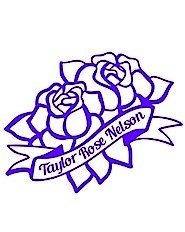  “Empowering our youth battling addiction”If you are interested in becoming a sponsor of the Taylor Rose Foundation, please complete the following.Name/Company Name: ______________________________________________________________________________Address/Company Address: ___________________________________________________________________________                                                                                                 Street                _________________________________                  __________________              ____________________	                       City/Town					       State                                         Zip CodeContact Name: _____________________________________________________________________________________Contact Phone Number: _______________________________ Contact email address: ___________________________Sponsorship Amount: ________________________________________________________________________________Please make checks payable to: Taylor Rose Foundation.   All donations are tax deductible. Once sponsorship is received we will either send an emailed receipt or hard copy, whichever is preferred. We greatly appreciate your help and support as we try to make a difference in the lives of our youth.This form and donation can be mailed to:  Taylor Rose Foundation                                                                            18 Abbie Drive                                                                            Weare, NH 03281Questions? Please contact Christine Nelson at (603) 867-8624 or email us at trnfoundation2017@gmail.comCheck out our Facebook page @taylorsride2017 or our website www.trnfoundation.com